Таблички и знаки на дом из композитных материалов, полистирола, оргстекла, дерева.                                                  Дистанционный держатель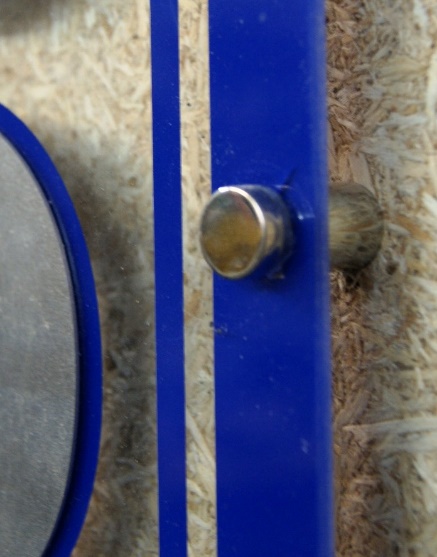 Если Вы хотите сделать заказ, свяжитесь с нами по телефону, или электронной почте.Телефон:  89151882348Электронная почта: zakaz@znakinadom.ru№Фото знака Варианты цветовВарианты цветовВарианты цветовВарианты цветовВарианты цветовВарианты цветовВарианты цветовВарианты цветовВарианты цветовВарианты цветовВарианты цветовВарианты цветовВарианты цветовВарианты цветовВарианты цветовВарианты цветов1.А.Б.Б.Б.Б.В.В.В.В.В.В.гггггг1.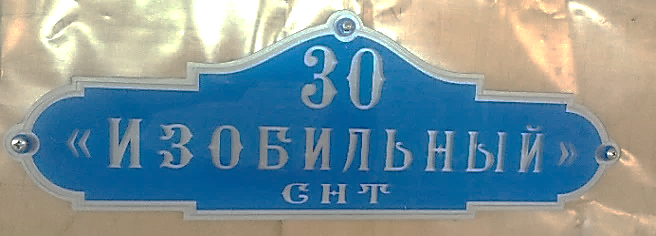 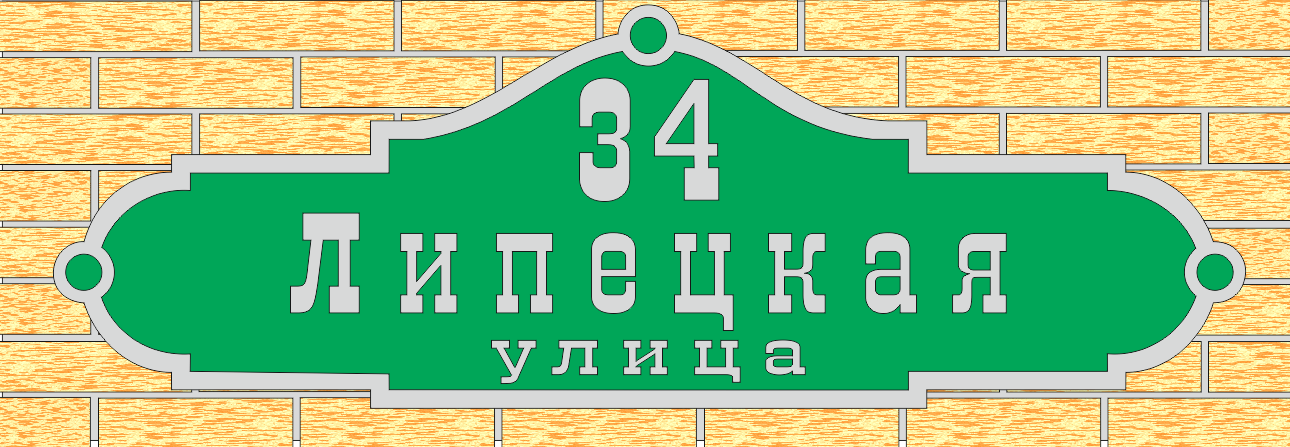 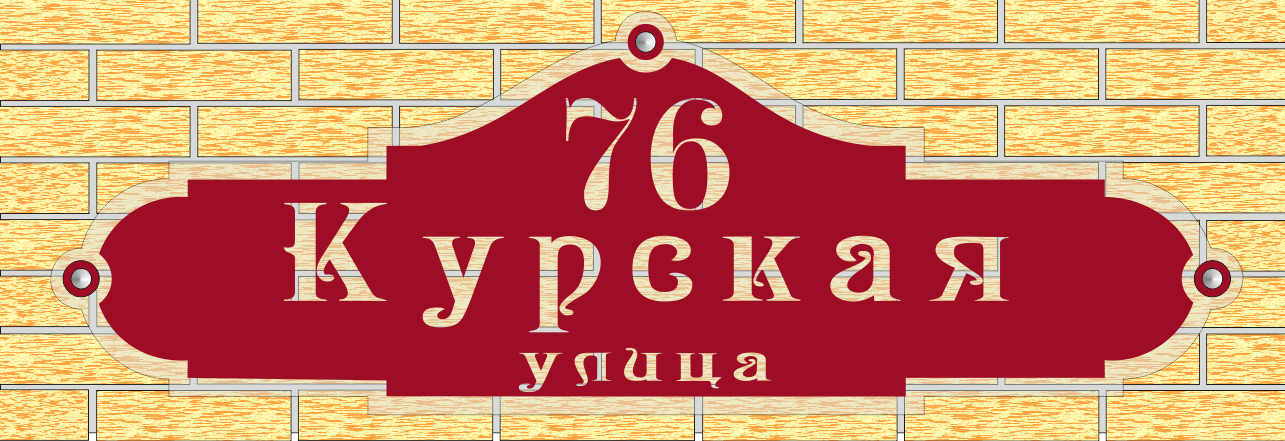 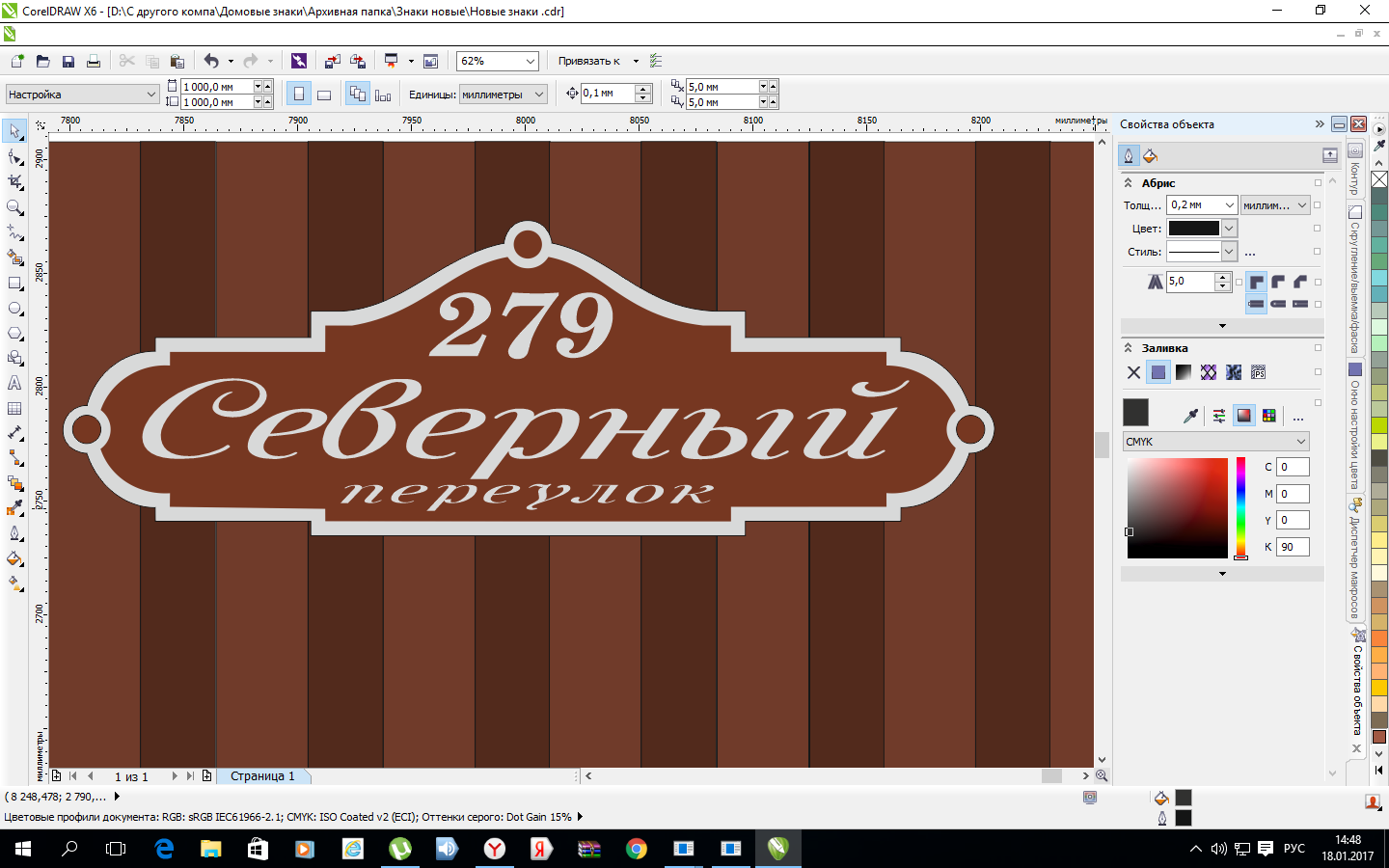 1.Размер знака 700 х230 ммМатериал: Тыльная часть - композитный лист, фронтальная часть - оргстекло, цветная пленка. По желаю в комплект могут входить дистанционные держатели.Размер знака 700 х230 ммМатериал: Тыльная часть - композитный лист, фронтальная часть - оргстекло, цветная пленка. По желаю в комплект могут входить дистанционные держатели.Размер знака 700 х230 ммМатериал: Тыльная часть - композитный лист, фронтальная часть - оргстекло, цветная пленка. По желаю в комплект могут входить дистанционные держатели.Размер знака 700 х230 ммМатериал: Тыльная часть - композитный лист, фронтальная часть - оргстекло, цветная пленка. По желаю в комплект могут входить дистанционные держатели.Размер знака 700 х230 ммМатериал: Тыльная часть - композитный лист, фронтальная часть - оргстекло, цветная пленка. По желаю в комплект могут входить дистанционные держатели.Размер знака 700 х230 ммМатериал: Тыльная часть - композитный лист, фронтальная часть - оргстекло, цветная пленка. По желаю в комплект могут входить дистанционные держатели.Размер знака 700 х230 ммМатериал: Тыльная часть - композитный лист, фронтальная часть - оргстекло, цветная пленка. По желаю в комплект могут входить дистанционные держатели.Размер знака 700 х230 ммМатериал: Тыльная часть - композитный лист, фронтальная часть - оргстекло, цветная пленка. По желаю в комплект могут входить дистанционные держатели.Размер знака 700 х230 ммМатериал: Тыльная часть - композитный лист, фронтальная часть - оргстекло, цветная пленка. По желаю в комплект могут входить дистанционные держатели.Размер знака 700 х230 ммМатериал: Тыльная часть - композитный лист, фронтальная часть - оргстекло, цветная пленка. По желаю в комплект могут входить дистанционные держатели.Размер знака 700 х230 ммМатериал: Тыльная часть - композитный лист, фронтальная часть - оргстекло, цветная пленка. По желаю в комплект могут входить дистанционные держатели.Размер знака 700 х230 ммМатериал: Тыльная часть - композитный лист, фронтальная часть - оргстекло, цветная пленка. По желаю в комплект могут входить дистанционные держатели.Размер знака 700 х230 ммМатериал: Тыльная часть - композитный лист, фронтальная часть - оргстекло, цветная пленка. По желаю в комплект могут входить дистанционные держатели.Размер знака 700 х230 ммМатериал: Тыльная часть - композитный лист, фронтальная часть - оргстекло, цветная пленка. По желаю в комплект могут входить дистанционные держатели.Размер знака 700 х230 ммМатериал: Тыльная часть - композитный лист, фронтальная часть - оргстекло, цветная пленка. По желаю в комплект могут входить дистанционные держатели.Размер знака 700 х230 ммМатериал: Тыльная часть - композитный лист, фронтальная часть - оргстекло, цветная пленка. По желаю в комплект могут входить дистанционные держатели.Размер знака 700 х230 ммМатериал: Тыльная часть - композитный лист, фронтальная часть - оргстекло, цветная пленка. По желаю в комплект могут входить дистанционные держатели.1.Цена - 1300 р. (тыльная, фронтальная часть, дистанционные держатели) Цена - 1200 р. (фронтальная часть, дистанционные держатели)Цена - 1100 р. (фронтальная часть прозрачное оргстекло с цветной пленкой)Цена - 1300 р. (тыльная, фронтальная часть, дистанционные держатели) Цена - 1200 р. (фронтальная часть, дистанционные держатели)Цена - 1100 р. (фронтальная часть прозрачное оргстекло с цветной пленкой)Цена - 1300 р. (тыльная, фронтальная часть, дистанционные держатели) Цена - 1200 р. (фронтальная часть, дистанционные держатели)Цена - 1100 р. (фронтальная часть прозрачное оргстекло с цветной пленкой)Цена - 1300 р. (тыльная, фронтальная часть, дистанционные держатели) Цена - 1200 р. (фронтальная часть, дистанционные держатели)Цена - 1100 р. (фронтальная часть прозрачное оргстекло с цветной пленкой)Цена - 1300 р. (тыльная, фронтальная часть, дистанционные держатели) Цена - 1200 р. (фронтальная часть, дистанционные держатели)Цена - 1100 р. (фронтальная часть прозрачное оргстекло с цветной пленкой)Цена - 1300 р. (тыльная, фронтальная часть, дистанционные держатели) Цена - 1200 р. (фронтальная часть, дистанционные держатели)Цена - 1100 р. (фронтальная часть прозрачное оргстекло с цветной пленкой)Цена - 1300 р. (тыльная, фронтальная часть, дистанционные держатели) Цена - 1200 р. (фронтальная часть, дистанционные держатели)Цена - 1100 р. (фронтальная часть прозрачное оргстекло с цветной пленкой)Цена - 1300 р. (тыльная, фронтальная часть, дистанционные держатели) Цена - 1200 р. (фронтальная часть, дистанционные держатели)Цена - 1100 р. (фронтальная часть прозрачное оргстекло с цветной пленкой)Цена - 1300 р. (тыльная, фронтальная часть, дистанционные держатели) Цена - 1200 р. (фронтальная часть, дистанционные держатели)Цена - 1100 р. (фронтальная часть прозрачное оргстекло с цветной пленкой)Цена - 1300 р. (тыльная, фронтальная часть, дистанционные держатели) Цена - 1200 р. (фронтальная часть, дистанционные держатели)Цена - 1100 р. (фронтальная часть прозрачное оргстекло с цветной пленкой)Цена - 1300 р. (тыльная, фронтальная часть, дистанционные держатели) Цена - 1200 р. (фронтальная часть, дистанционные держатели)Цена - 1100 р. (фронтальная часть прозрачное оргстекло с цветной пленкой)Цена - 1300 р. (тыльная, фронтальная часть, дистанционные держатели) Цена - 1200 р. (фронтальная часть, дистанционные держатели)Цена - 1100 р. (фронтальная часть прозрачное оргстекло с цветной пленкой)Цена - 1300 р. (тыльная, фронтальная часть, дистанционные держатели) Цена - 1200 р. (фронтальная часть, дистанционные держатели)Цена - 1100 р. (фронтальная часть прозрачное оргстекло с цветной пленкой)Цена - 1300 р. (тыльная, фронтальная часть, дистанционные держатели) Цена - 1200 р. (фронтальная часть, дистанционные держатели)Цена - 1100 р. (фронтальная часть прозрачное оргстекло с цветной пленкой)Цена - 1300 р. (тыльная, фронтальная часть, дистанционные держатели) Цена - 1200 р. (фронтальная часть, дистанционные держатели)Цена - 1100 р. (фронтальная часть прозрачное оргстекло с цветной пленкой)Цена - 1300 р. (тыльная, фронтальная часть, дистанционные держатели) Цена - 1200 р. (фронтальная часть, дистанционные держатели)Цена - 1100 р. (фронтальная часть прозрачное оргстекло с цветной пленкой)Цена - 1300 р. (тыльная, фронтальная часть, дистанционные держатели) Цена - 1200 р. (фронтальная часть, дистанционные держатели)Цена - 1100 р. (фронтальная часть прозрачное оргстекло с цветной пленкой)2.Фото знакаФорма табличек Форма табличек Форма табличек Форма табличек Форма табличек Форма табличек Форма табличек Форма табличек Форма табличек Форма табличек Форма табличек Форма табличек Форма табличек Форма табличек Форма табличек Форма табличек 2.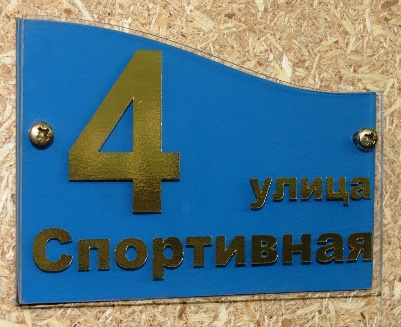 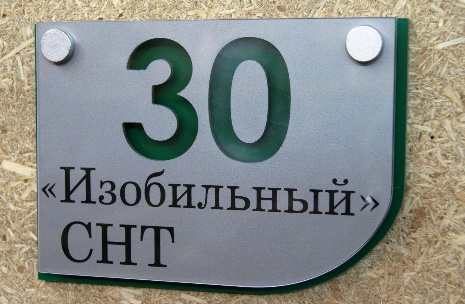 ААББББВВВВВВГГГГ2.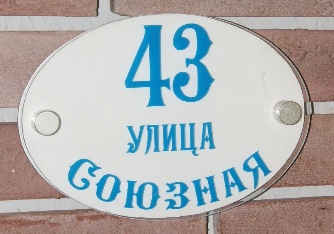 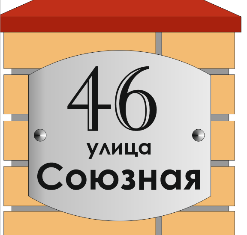 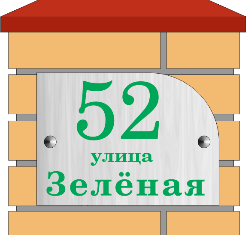 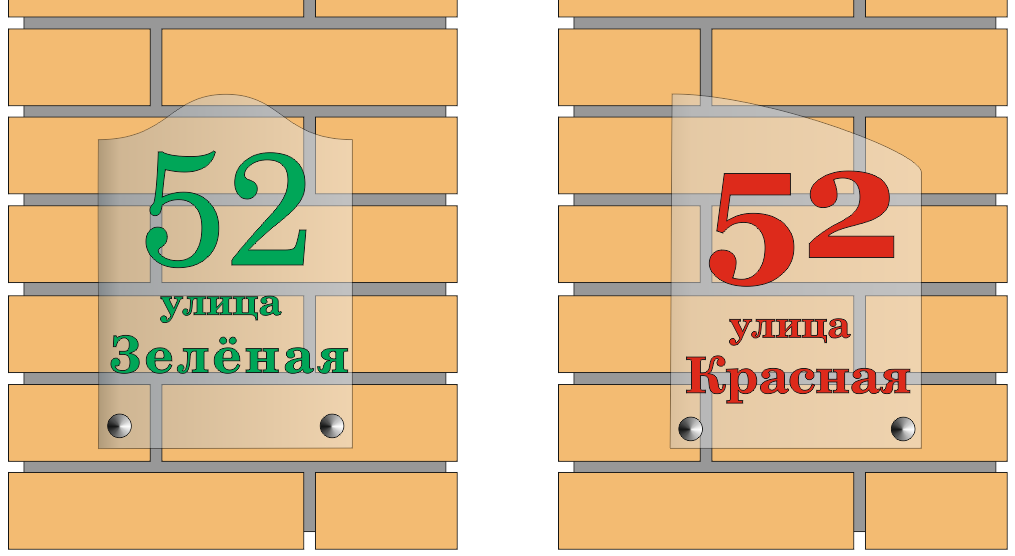 2.ДДЕЕЕЕЖЖЖЖЖЖЗЗЗЗ2.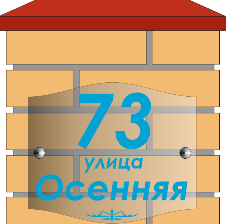 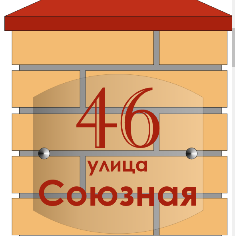 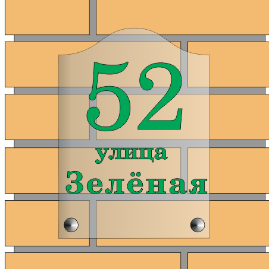 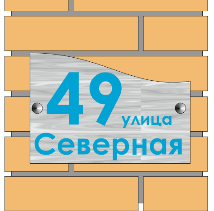 2.Размер знака 300  × 212 -250 ммМатериал: Тыльная часть - композитный лист, фронтальная часть - оргстекло, цветная пленка. По желаю в комплект могут входить дистанционные держатели.Размер знака 300  × 212 -250 ммМатериал: Тыльная часть - композитный лист, фронтальная часть - оргстекло, цветная пленка. По желаю в комплект могут входить дистанционные держатели.Размер знака 300  × 212 -250 ммМатериал: Тыльная часть - композитный лист, фронтальная часть - оргстекло, цветная пленка. По желаю в комплект могут входить дистанционные держатели.Размер знака 300  × 212 -250 ммМатериал: Тыльная часть - композитный лист, фронтальная часть - оргстекло, цветная пленка. По желаю в комплект могут входить дистанционные держатели.Размер знака 300  × 212 -250 ммМатериал: Тыльная часть - композитный лист, фронтальная часть - оргстекло, цветная пленка. По желаю в комплект могут входить дистанционные держатели.Размер знака 300  × 212 -250 ммМатериал: Тыльная часть - композитный лист, фронтальная часть - оргстекло, цветная пленка. По желаю в комплект могут входить дистанционные держатели.Размер знака 300  × 212 -250 ммМатериал: Тыльная часть - композитный лист, фронтальная часть - оргстекло, цветная пленка. По желаю в комплект могут входить дистанционные держатели.Размер знака 300  × 212 -250 ммМатериал: Тыльная часть - композитный лист, фронтальная часть - оргстекло, цветная пленка. По желаю в комплект могут входить дистанционные держатели.Размер знака 300  × 212 -250 ммМатериал: Тыльная часть - композитный лист, фронтальная часть - оргстекло, цветная пленка. По желаю в комплект могут входить дистанционные держатели.Размер знака 300  × 212 -250 ммМатериал: Тыльная часть - композитный лист, фронтальная часть - оргстекло, цветная пленка. По желаю в комплект могут входить дистанционные держатели.Размер знака 300  × 212 -250 ммМатериал: Тыльная часть - композитный лист, фронтальная часть - оргстекло, цветная пленка. По желаю в комплект могут входить дистанционные держатели.Размер знака 300  × 212 -250 ммМатериал: Тыльная часть - композитный лист, фронтальная часть - оргстекло, цветная пленка. По желаю в комплект могут входить дистанционные держатели.Размер знака 300  × 212 -250 ммМатериал: Тыльная часть - композитный лист, фронтальная часть - оргстекло, цветная пленка. По желаю в комплект могут входить дистанционные держатели.Размер знака 300  × 212 -250 ммМатериал: Тыльная часть - композитный лист, фронтальная часть - оргстекло, цветная пленка. По желаю в комплект могут входить дистанционные держатели.Размер знака 300  × 212 -250 ммМатериал: Тыльная часть - композитный лист, фронтальная часть - оргстекло, цветная пленка. По желаю в комплект могут входить дистанционные держатели.Размер знака 300  × 212 -250 ммМатериал: Тыльная часть - композитный лист, фронтальная часть - оргстекло, цветная пленка. По желаю в комплект могут входить дистанционные держатели.Размер знака 300  × 212 -250 ммМатериал: Тыльная часть - композитный лист, фронтальная часть - оргстекло, цветная пленка. По желаю в комплект могут входить дистанционные держатели.2.Цена - 1000 р. (тыльная, фронтальная часть, дистанционные держатели) Цена - 900 р. (фронтальная часть, дистанционные держатели)Цена - 800 р. (фронтальная часть)Цена - 1000 р. (тыльная, фронтальная часть, дистанционные держатели) Цена - 900 р. (фронтальная часть, дистанционные держатели)Цена - 800 р. (фронтальная часть)Цена - 1000 р. (тыльная, фронтальная часть, дистанционные держатели) Цена - 900 р. (фронтальная часть, дистанционные держатели)Цена - 800 р. (фронтальная часть)Цена - 1000 р. (тыльная, фронтальная часть, дистанционные держатели) Цена - 900 р. (фронтальная часть, дистанционные держатели)Цена - 800 р. (фронтальная часть)Цена - 1000 р. (тыльная, фронтальная часть, дистанционные держатели) Цена - 900 р. (фронтальная часть, дистанционные держатели)Цена - 800 р. (фронтальная часть)Цена - 1000 р. (тыльная, фронтальная часть, дистанционные держатели) Цена - 900 р. (фронтальная часть, дистанционные держатели)Цена - 800 р. (фронтальная часть)Цена - 1000 р. (тыльная, фронтальная часть, дистанционные держатели) Цена - 900 р. (фронтальная часть, дистанционные держатели)Цена - 800 р. (фронтальная часть)Цена - 1000 р. (тыльная, фронтальная часть, дистанционные держатели) Цена - 900 р. (фронтальная часть, дистанционные держатели)Цена - 800 р. (фронтальная часть)Цена - 1000 р. (тыльная, фронтальная часть, дистанционные держатели) Цена - 900 р. (фронтальная часть, дистанционные держатели)Цена - 800 р. (фронтальная часть)Цена - 1000 р. (тыльная, фронтальная часть, дистанционные держатели) Цена - 900 р. (фронтальная часть, дистанционные держатели)Цена - 800 р. (фронтальная часть)Цена - 1000 р. (тыльная, фронтальная часть, дистанционные держатели) Цена - 900 р. (фронтальная часть, дистанционные держатели)Цена - 800 р. (фронтальная часть)Цена - 1000 р. (тыльная, фронтальная часть, дистанционные держатели) Цена - 900 р. (фронтальная часть, дистанционные держатели)Цена - 800 р. (фронтальная часть)Цена - 1000 р. (тыльная, фронтальная часть, дистанционные держатели) Цена - 900 р. (фронтальная часть, дистанционные держатели)Цена - 800 р. (фронтальная часть)Цена - 1000 р. (тыльная, фронтальная часть, дистанционные держатели) Цена - 900 р. (фронтальная часть, дистанционные держатели)Цена - 800 р. (фронтальная часть)Цена - 1000 р. (тыльная, фронтальная часть, дистанционные держатели) Цена - 900 р. (фронтальная часть, дистанционные держатели)Цена - 800 р. (фронтальная часть)Цена - 1000 р. (тыльная, фронтальная часть, дистанционные держатели) Цена - 900 р. (фронтальная часть, дистанционные держатели)Цена - 800 р. (фронтальная часть)Цена - 1000 р. (тыльная, фронтальная часть, дистанционные держатели) Цена - 900 р. (фронтальная часть, дистанционные держатели)Цена - 800 р. (фронтальная часть)3.Фото знакаФорма табличек Форма табличек Форма табличек Форма табличек Форма табличек Форма табличек Форма табличек Форма табличек Форма табличек Форма табличек Форма табличек Форма табличек Форма табличек Форма табличек Форма табличек Форма табличек 3.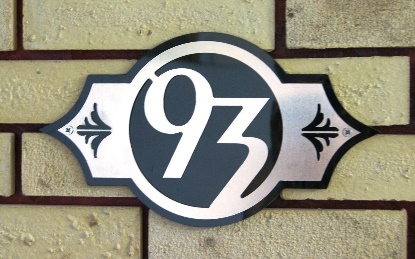 ААББББББВВВВВГГГ3.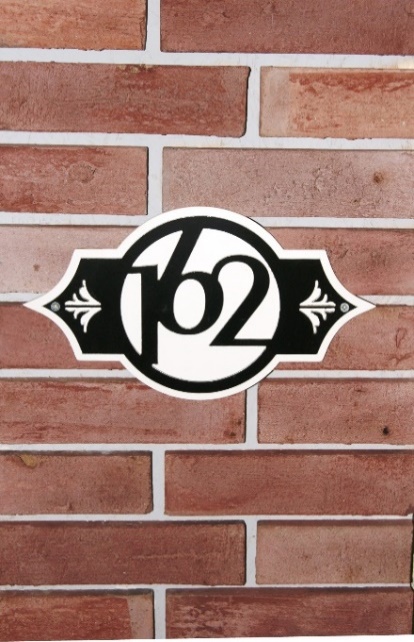 Цена: (300 х 172 мм) - 1000 руб.Цена: (300 х 172 мм) - 1000 руб.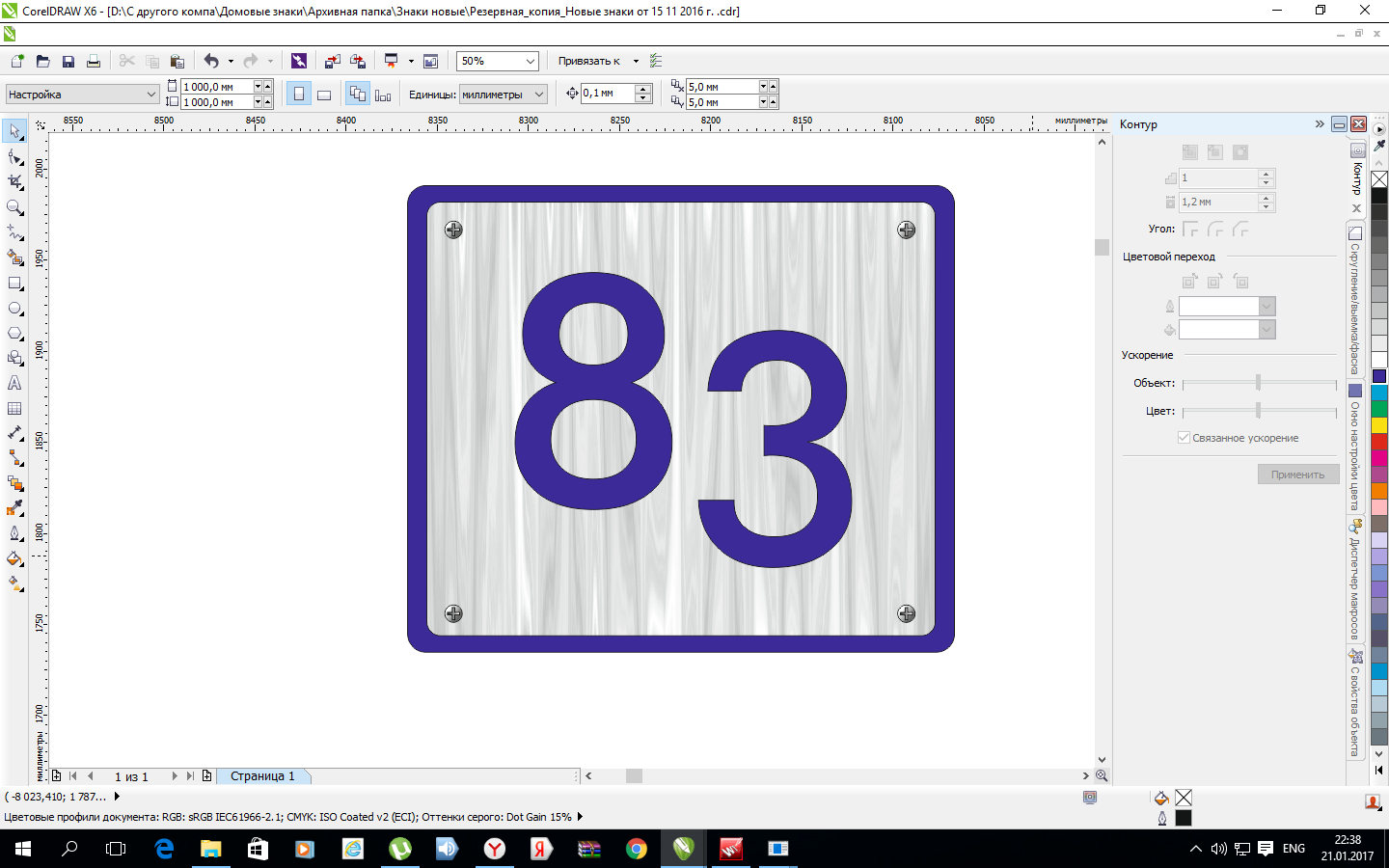 Цена: (200 х 154 мм) - 900 руб.(300 х 255 мм) - 1100 руб.Цена: (200 х 154 мм) - 900 руб.(300 х 255 мм) - 1100 руб.Цена: (200 х 154 мм) - 900 руб.(300 х 255 мм) - 1100 руб.Цена: (200 х 154 мм) - 900 руб.(300 х 255 мм) - 1100 руб.Цена: (200 х 154 мм) - 900 руб.(300 х 255 мм) - 1100 руб.Цена: (200 х 154 мм) - 900 руб.(300 х 255 мм) - 1100 руб.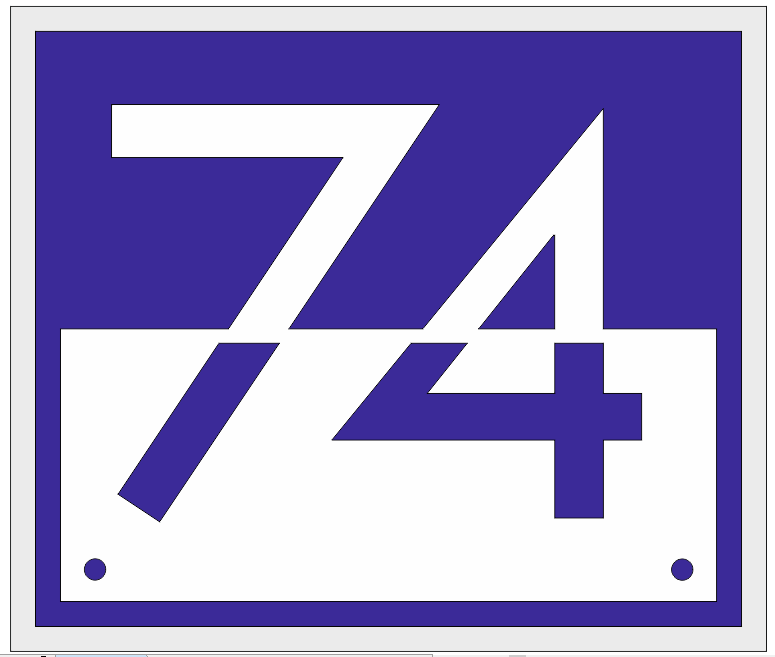 Цена: (200 х 154 мм) - 900 руб.(300 х 255 мм) - 1100 руб.Цена: (200 х 154 мм) - 900 руб.(300 х 255 мм) - 1100 руб.Цена: (200 х 154 мм) - 900 руб.(300 х 255 мм) - 1100 руб.Цена: (200 х 154 мм) - 900 руб.(300 х 255 мм) - 1100 руб.Цена: (200 х 154 мм) - 900 руб.(300 х 255 мм) - 1100 руб.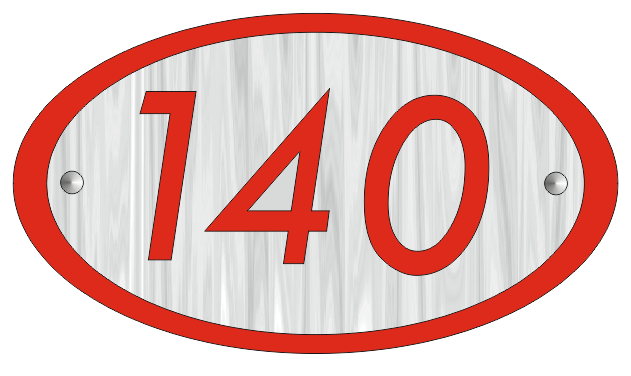 Цена: (325 х 172 мм) - 1100 рубЦена: (325 х 172 мм) - 1100 рубЦена: (325 х 172 мм) - 1100 руб3.Материал: Тыльная часть - композитный лист, фронтальная часть – алюминий По желаю в комплект могут входить дистанционные держатели Материал: Тыльная часть - композитный лист, фронтальная часть – алюминий По желаю в комплект могут входить дистанционные держатели Материал: Тыльная часть - композитный лист, фронтальная часть – алюминий По желаю в комплект могут входить дистанционные держатели Материал: Тыльная часть - композитный лист, фронтальная часть – алюминий По желаю в комплект могут входить дистанционные держатели Материал: Тыльная часть - композитный лист, фронтальная часть – алюминий По желаю в комплект могут входить дистанционные держатели Материал: Тыльная часть - композитный лист, фронтальная часть – алюминий По желаю в комплект могут входить дистанционные держатели Материал: Тыльная часть - композитный лист, фронтальная часть – алюминий По желаю в комплект могут входить дистанционные держатели Материал: Тыльная часть - композитный лист, фронтальная часть – алюминий По желаю в комплект могут входить дистанционные держатели Материал: Тыльная часть - композитный лист, фронтальная часть – алюминий По желаю в комплект могут входить дистанционные держатели Материал: Тыльная часть - композитный лист, фронтальная часть – алюминий По желаю в комплект могут входить дистанционные держатели Материал: Тыльная часть - композитный лист, фронтальная часть – алюминий По желаю в комплект могут входить дистанционные держатели Материал: Тыльная часть - композитный лист, фронтальная часть – алюминий По желаю в комплект могут входить дистанционные держатели Материал: Тыльная часть - композитный лист, фронтальная часть – алюминий По желаю в комплект могут входить дистанционные держатели Материал: Тыльная часть - композитный лист, фронтальная часть – алюминий По желаю в комплект могут входить дистанционные держатели Материал: Тыльная часть - композитный лист, фронтальная часть – алюминий По желаю в комплект могут входить дистанционные держатели Материал: Тыльная часть - композитный лист, фронтальная часть – алюминий По желаю в комплект могут входить дистанционные держатели Материал: Тыльная часть - композитный лист, фронтальная часть – алюминий По желаю в комплект могут входить дистанционные держатели 4.Фото знакаФорма табличек Форма табличек Форма табличек Форма табличек Форма табличек Форма табличек Форма табличек Форма табличек Форма табличек Форма табличек Форма табличек Форма табличек Форма табличек Форма табличек Форма табличек Форма табличек 4.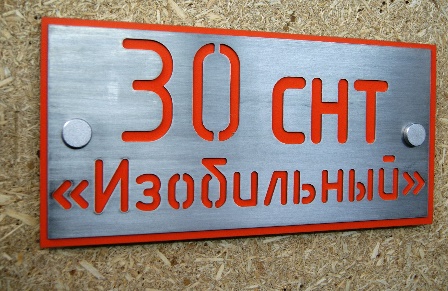 АААББББББББВВВВВ4.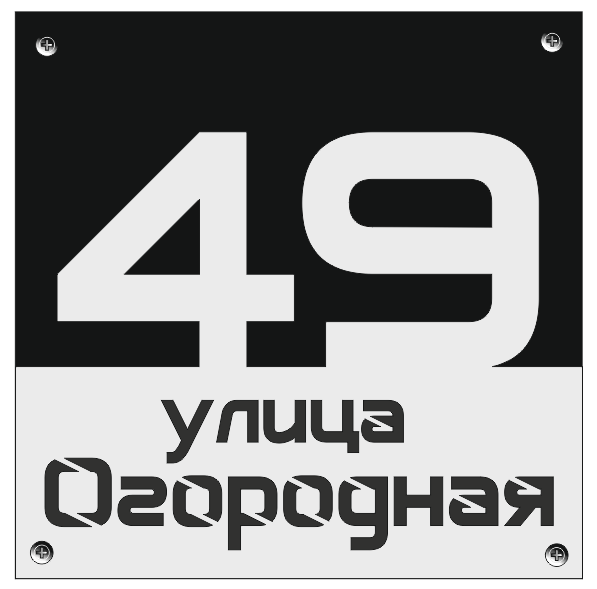 300 × 300 ммЦена: 1200 мм300 × 300 ммЦена: 1200 мм300 × 300 ммЦена: 1200 мм300 × 180 ммЦена: 900 р.300 × 180 ммЦена: 900 р.300 × 180 ммЦена: 900 р.300 × 180 ммЦена: 900 р.300 × 180 ммЦена: 900 р.300 × 180 ммЦена: 900 р.300 × 180 ммЦена: 900 р.300 × 180 ммЦена: 900 р.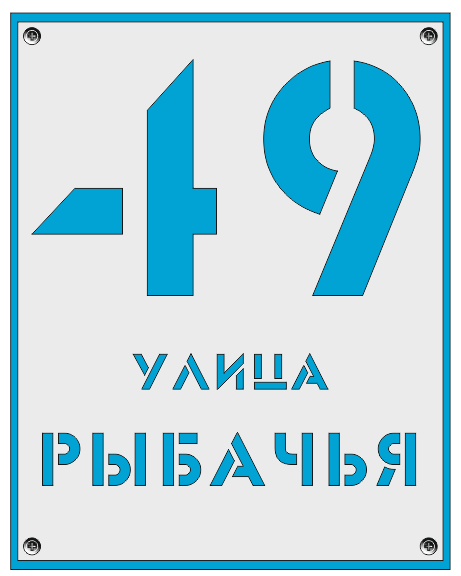 250 × 350 ммЦена: 1200 р.250 × 350 ммЦена: 1200 р.250 × 350 ммЦена: 1200 р.250 × 350 ммЦена: 1200 р.250 × 350 ммЦена: 1200 р.4.Материал: Тыльная часть - композитный лист, фронтальная часть – алюминий По желаю в комплект могут входить дистанционные держатели. Материал: Тыльная часть - композитный лист, фронтальная часть – алюминий По желаю в комплект могут входить дистанционные держатели. Материал: Тыльная часть - композитный лист, фронтальная часть – алюминий По желаю в комплект могут входить дистанционные держатели. Материал: Тыльная часть - композитный лист, фронтальная часть – алюминий По желаю в комплект могут входить дистанционные держатели. Материал: Тыльная часть - композитный лист, фронтальная часть – алюминий По желаю в комплект могут входить дистанционные держатели. Материал: Тыльная часть - композитный лист, фронтальная часть – алюминий По желаю в комплект могут входить дистанционные держатели. Материал: Тыльная часть - композитный лист, фронтальная часть – алюминий По желаю в комплект могут входить дистанционные держатели. Материал: Тыльная часть - композитный лист, фронтальная часть – алюминий По желаю в комплект могут входить дистанционные держатели. Материал: Тыльная часть - композитный лист, фронтальная часть – алюминий По желаю в комплект могут входить дистанционные держатели. Материал: Тыльная часть - композитный лист, фронтальная часть – алюминий По желаю в комплект могут входить дистанционные держатели. Материал: Тыльная часть - композитный лист, фронтальная часть – алюминий По желаю в комплект могут входить дистанционные держатели. Материал: Тыльная часть - композитный лист, фронтальная часть – алюминий По желаю в комплект могут входить дистанционные держатели. Материал: Тыльная часть - композитный лист, фронтальная часть – алюминий По желаю в комплект могут входить дистанционные держатели. Материал: Тыльная часть - композитный лист, фронтальная часть – алюминий По желаю в комплект могут входить дистанционные держатели. Материал: Тыльная часть - композитный лист, фронтальная часть – алюминий По желаю в комплект могут входить дистанционные держатели. Материал: Тыльная часть - композитный лист, фронтальная часть – алюминий По желаю в комплект могут входить дистанционные держатели. Материал: Тыльная часть - композитный лист, фронтальная часть – алюминий По желаю в комплект могут входить дистанционные держатели. 5.Фото знакаФорма табличек Форма табличек Форма табличек Форма табличек Форма табличек Форма табличек Форма табличек Форма табличек Форма табличек Форма табличек Форма табличек Форма табличек Форма табличек Форма табличек Форма табличек Форма табличек 5.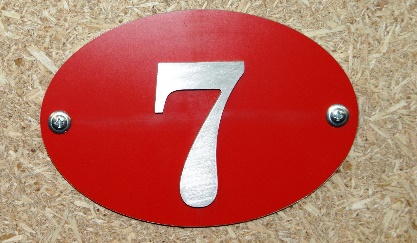 АББББВВВВГГГГГГД5.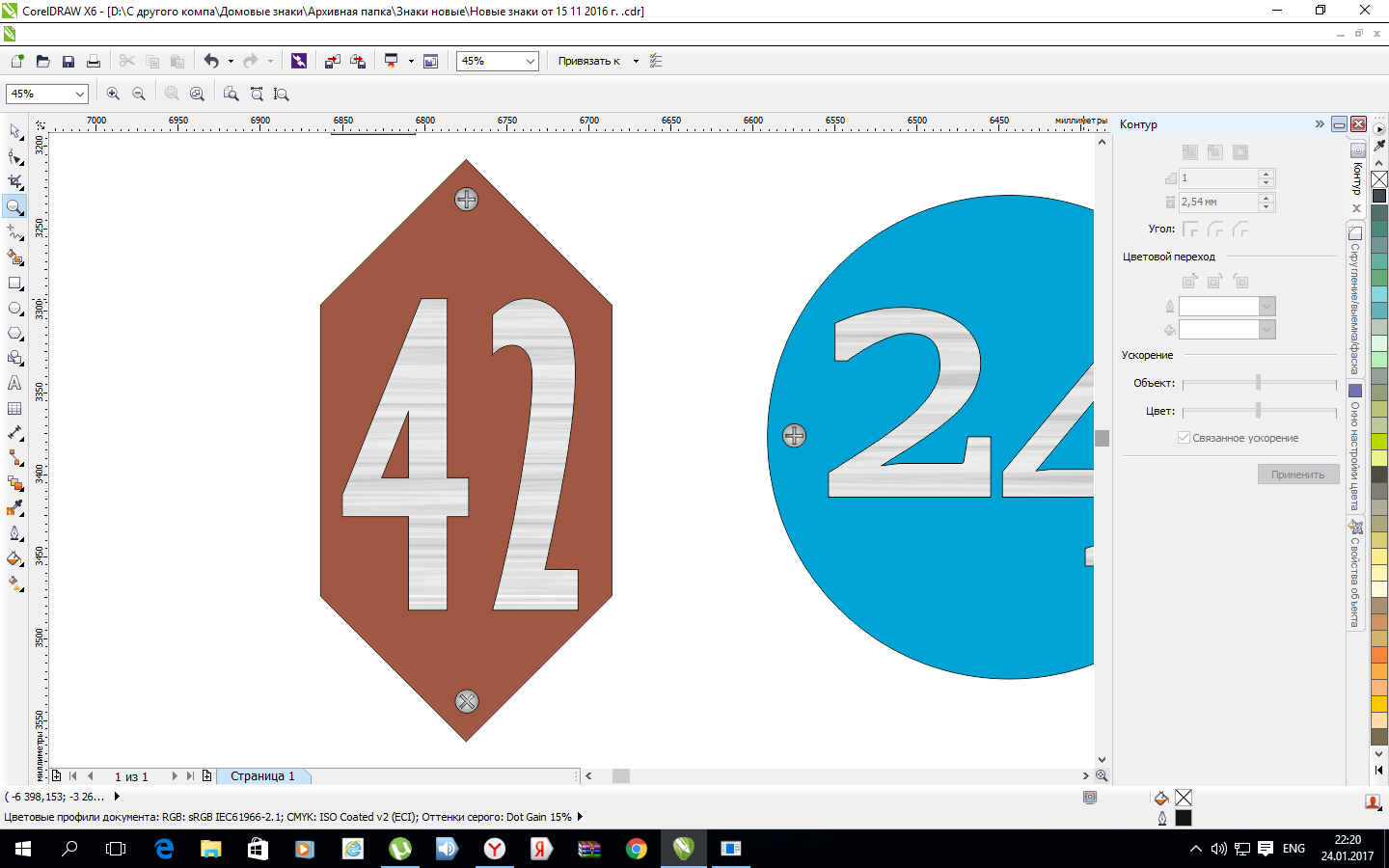 177 × 355 ммЦена: 800 р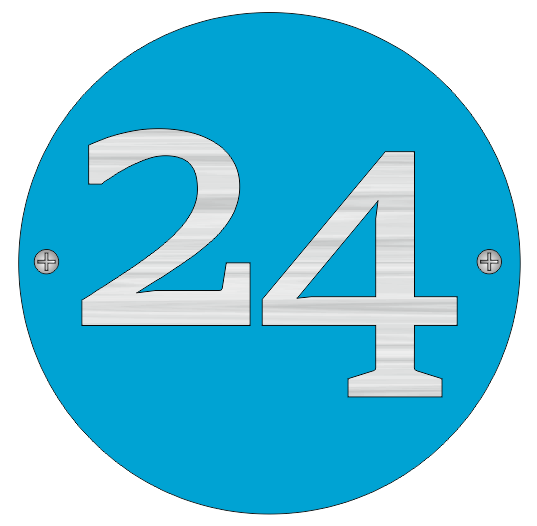 Ø 250 ммЦена: 800 рØ 250 ммЦена: 800 рØ 250 ммЦена: 800 рØ 250 ммЦена: 800 р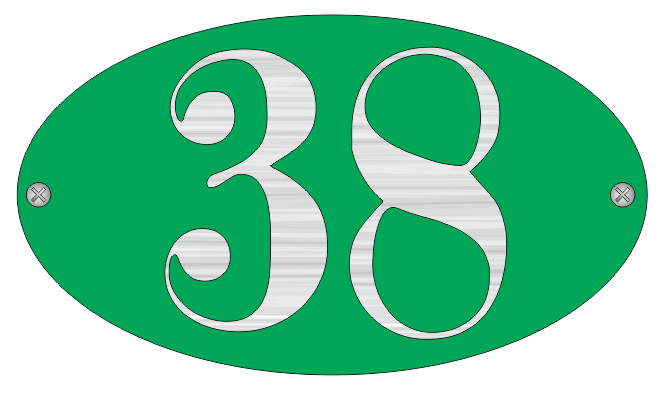 350 × 200 ммЦена: 800 р350 × 200 ммЦена: 800 р350 × 200 ммЦена: 800 р350 × 200 ммЦена: 800 р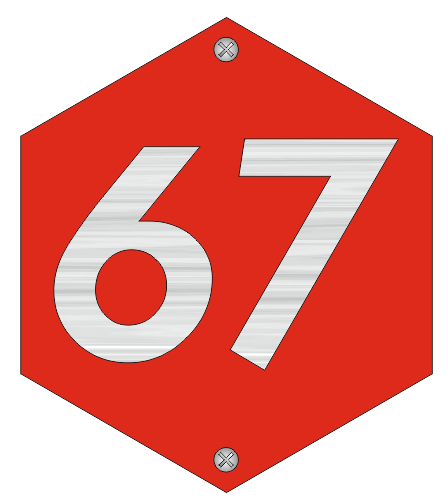 241 × 280 ммЦена: 800 р241 × 280 ммЦена: 800 р241 × 280 ммЦена: 800 р241 × 280 ммЦена: 800 р241 × 280 ммЦена: 800 р241 × 280 ммЦена: 800 р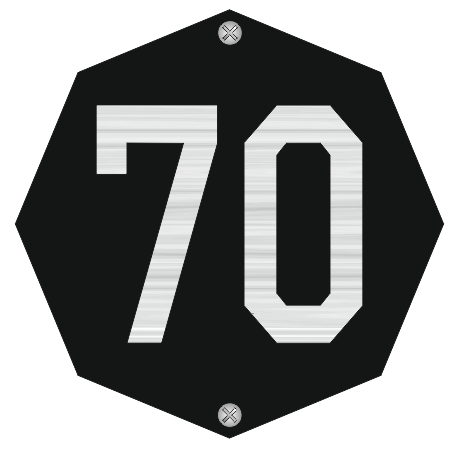 250 × 250 ммЦена: 800 р5.Материал: Тыльная часть - композитный лист, цифры – алюминий По желаю в комплект могут входить дистанционные держатели.Цена: (с дистанционными держателями) 900 рМатериал: Тыльная часть - композитный лист, цифры – алюминий По желаю в комплект могут входить дистанционные держатели.Цена: (с дистанционными держателями) 900 рМатериал: Тыльная часть - композитный лист, цифры – алюминий По желаю в комплект могут входить дистанционные держатели.Цена: (с дистанционными держателями) 900 рМатериал: Тыльная часть - композитный лист, цифры – алюминий По желаю в комплект могут входить дистанционные держатели.Цена: (с дистанционными держателями) 900 рМатериал: Тыльная часть - композитный лист, цифры – алюминий По желаю в комплект могут входить дистанционные держатели.Цена: (с дистанционными держателями) 900 рМатериал: Тыльная часть - композитный лист, цифры – алюминий По желаю в комплект могут входить дистанционные держатели.Цена: (с дистанционными держателями) 900 рМатериал: Тыльная часть - композитный лист, цифры – алюминий По желаю в комплект могут входить дистанционные держатели.Цена: (с дистанционными держателями) 900 рМатериал: Тыльная часть - композитный лист, цифры – алюминий По желаю в комплект могут входить дистанционные держатели.Цена: (с дистанционными держателями) 900 рМатериал: Тыльная часть - композитный лист, цифры – алюминий По желаю в комплект могут входить дистанционные держатели.Цена: (с дистанционными держателями) 900 рМатериал: Тыльная часть - композитный лист, цифры – алюминий По желаю в комплект могут входить дистанционные держатели.Цена: (с дистанционными держателями) 900 рМатериал: Тыльная часть - композитный лист, цифры – алюминий По желаю в комплект могут входить дистанционные держатели.Цена: (с дистанционными держателями) 900 рМатериал: Тыльная часть - композитный лист, цифры – алюминий По желаю в комплект могут входить дистанционные держатели.Цена: (с дистанционными держателями) 900 рМатериал: Тыльная часть - композитный лист, цифры – алюминий По желаю в комплект могут входить дистанционные держатели.Цена: (с дистанционными держателями) 900 рМатериал: Тыльная часть - композитный лист, цифры – алюминий По желаю в комплект могут входить дистанционные держатели.Цена: (с дистанционными держателями) 900 рМатериал: Тыльная часть - композитный лист, цифры – алюминий По желаю в комплект могут входить дистанционные держатели.Цена: (с дистанционными держателями) 900 рМатериал: Тыльная часть - композитный лист, цифры – алюминий По желаю в комплект могут входить дистанционные держатели.Цена: (с дистанционными держателями) 900 рМатериал: Тыльная часть - композитный лист, цифры – алюминий По желаю в комплект могут входить дистанционные держатели.Цена: (с дистанционными держателями) 900 р6.Фото знакаФорма табличек Форма табличек Форма табличек Форма табличек Форма табличек Форма табличек Форма табличек Форма табличек Форма табличек Форма табличек Форма табличек Форма табличек Форма табличек Форма табличек Форма табличек Форма табличек 6.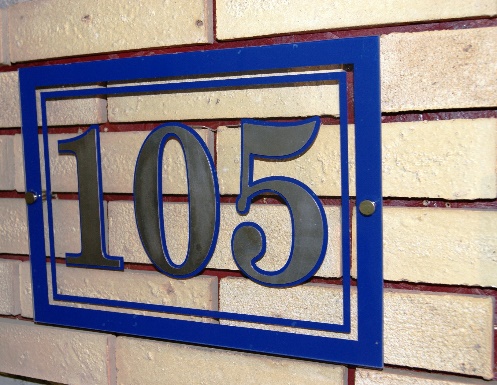 ААБББББВВВВВВВГГ6.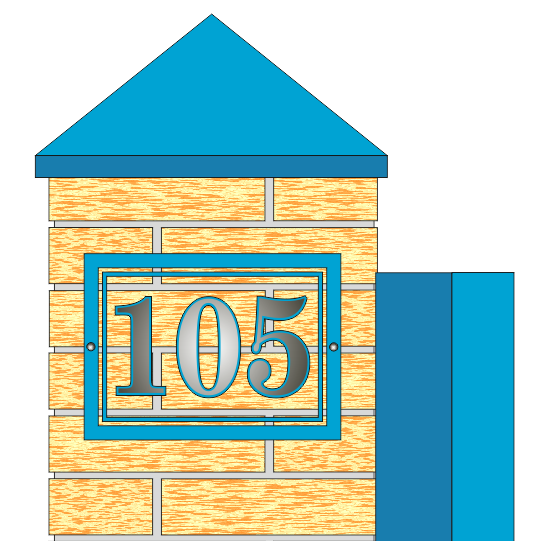 (300 х 255 мм) Цена - 1200 руб.(300 х 255 мм) Цена - 1200 руб.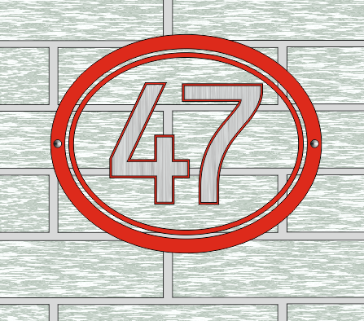  (310 х 250 мм) Цена: - 1200 руб. (310 х 250 мм) Цена: - 1200 руб. (310 х 250 мм) Цена: - 1200 руб. (310 х 250 мм) Цена: - 1200 руб. (310 х 250 мм) Цена: - 1200 руб.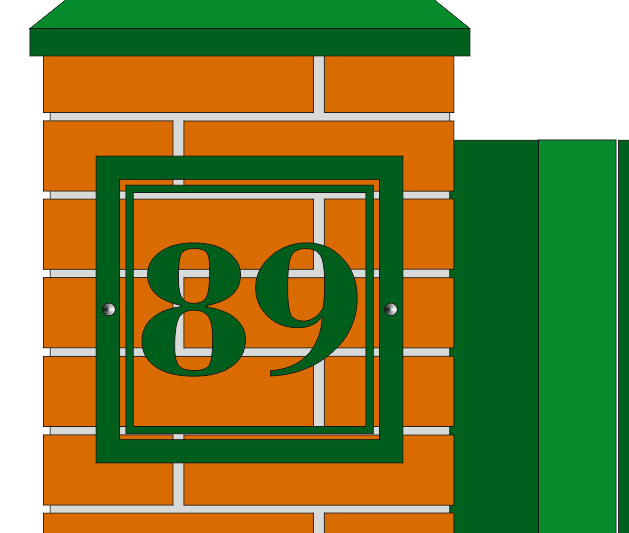 (250 х 250 мм) Цена: - 1100 руб.(250 х 250 мм) Цена: - 1100 руб.(250 х 250 мм) Цена: - 1100 руб.(250 х 250 мм) Цена: - 1100 руб.(250 х 250 мм) Цена: - 1100 руб.(250 х 250 мм) Цена: - 1100 руб.(250 х 250 мм) Цена: - 1100 руб.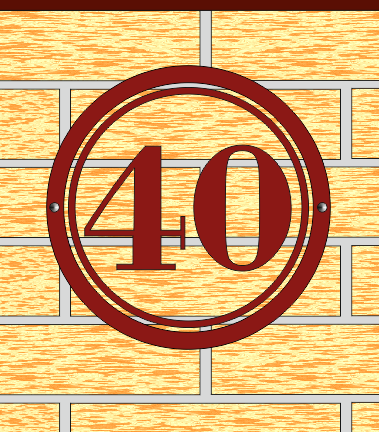  (300 х 300 мм) Цена: - 1200 руб. (300 х 300 мм) Цена: - 1200 руб.6.Материал: фронтальная часть – оргстекло, цветная пленка, цифры – алюминий. По желаю в комплект могут входить дистанционные держатели.Материал: фронтальная часть – оргстекло, цветная пленка, цифры – алюминий. По желаю в комплект могут входить дистанционные держатели.Материал: фронтальная часть – оргстекло, цветная пленка, цифры – алюминий. По желаю в комплект могут входить дистанционные держатели.Материал: фронтальная часть – оргстекло, цветная пленка, цифры – алюминий. По желаю в комплект могут входить дистанционные держатели.Материал: фронтальная часть – оргстекло, цветная пленка, цифры – алюминий. По желаю в комплект могут входить дистанционные держатели.Материал: фронтальная часть – оргстекло, цветная пленка, цифры – алюминий. По желаю в комплект могут входить дистанционные держатели.Материал: фронтальная часть – оргстекло, цветная пленка, цифры – алюминий. По желаю в комплект могут входить дистанционные держатели.Материал: фронтальная часть – оргстекло, цветная пленка, цифры – алюминий. По желаю в комплект могут входить дистанционные держатели.Материал: фронтальная часть – оргстекло, цветная пленка, цифры – алюминий. По желаю в комплект могут входить дистанционные держатели.Материал: фронтальная часть – оргстекло, цветная пленка, цифры – алюминий. По желаю в комплект могут входить дистанционные держатели.Материал: фронтальная часть – оргстекло, цветная пленка, цифры – алюминий. По желаю в комплект могут входить дистанционные держатели.Материал: фронтальная часть – оргстекло, цветная пленка, цифры – алюминий. По желаю в комплект могут входить дистанционные держатели.Материал: фронтальная часть – оргстекло, цветная пленка, цифры – алюминий. По желаю в комплект могут входить дистанционные держатели.Материал: фронтальная часть – оргстекло, цветная пленка, цифры – алюминий. По желаю в комплект могут входить дистанционные держатели.Материал: фронтальная часть – оргстекло, цветная пленка, цифры – алюминий. По желаю в комплект могут входить дистанционные держатели.Материал: фронтальная часть – оргстекло, цветная пленка, цифры – алюминий. По желаю в комплект могут входить дистанционные держатели.Материал: фронтальная часть – оргстекло, цветная пленка, цифры – алюминий. По желаю в комплект могут входить дистанционные держатели.7.Фото знакаФорма табличек Форма табличек Форма табличек Форма табличек Форма табличек Форма табличек 7.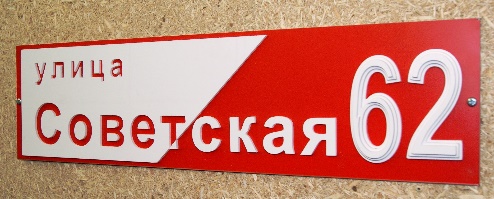 АААБ Б Б 7.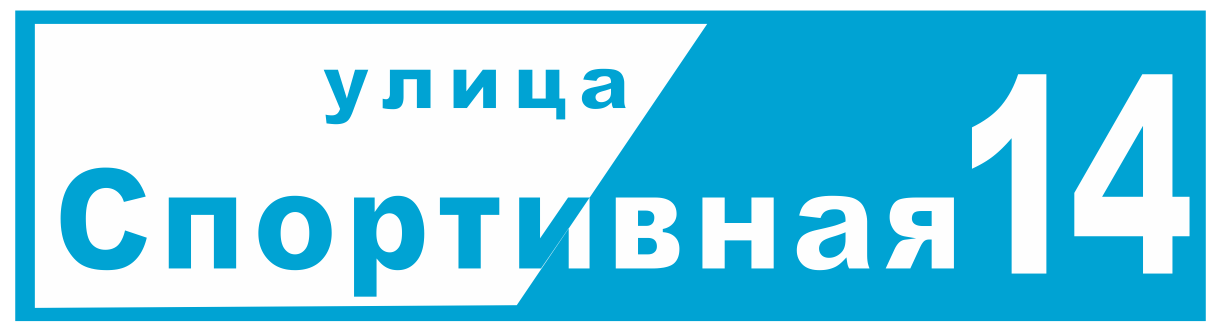 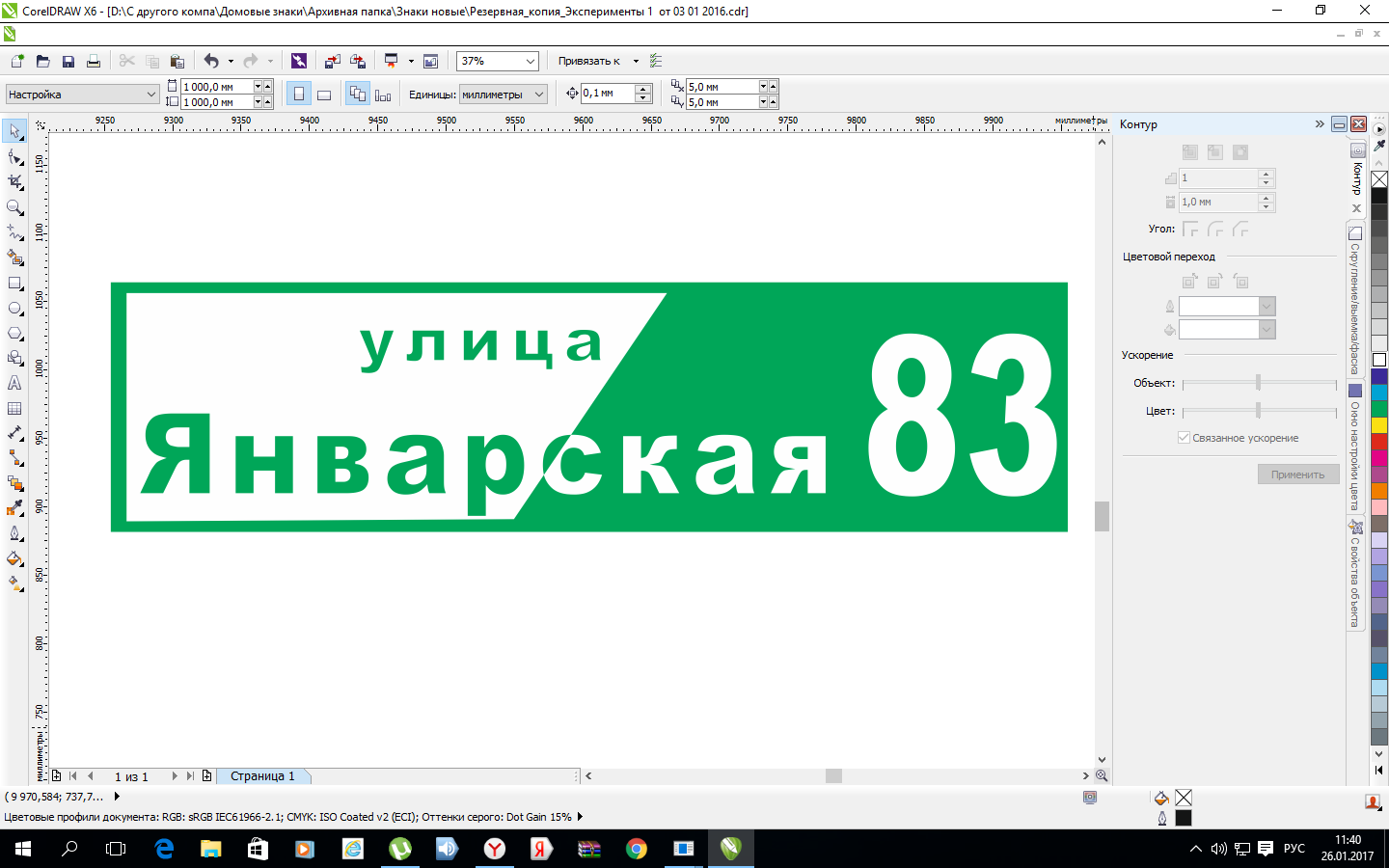 7.Размер знака 650  × 180 ммМатериал: Основа - композитный лист, буквы, цифры – пластик ПВХЦена - 1100 р.Размер знака 650  × 180 ммМатериал: Основа - композитный лист, буквы, цифры – пластик ПВХЦена - 1100 р.Размер знака 650  × 180 ммМатериал: Основа - композитный лист, буквы, цифры – пластик ПВХЦена - 1100 р.Размер знака 650  × 180 ммМатериал: Основа - композитный лист, буквы, цифры – пластик ПВХЦена - 1100 р.Размер знака 650  × 180 ммМатериал: Основа - композитный лист, буквы, цифры – пластик ПВХЦена - 1100 р.Размер знака 650  × 180 ммМатериал: Основа - композитный лист, буквы, цифры – пластик ПВХЦена - 1100 р.Размер знака 650  × 180 ммМатериал: Основа - композитный лист, буквы, цифры – пластик ПВХЦена - 1100 р.8.Фото знакаВозможные цвета табличек Возможные цвета табличек Возможные цвета табличек Возможные цвета табличек Возможные цвета табличек Возможные цвета табличек 8.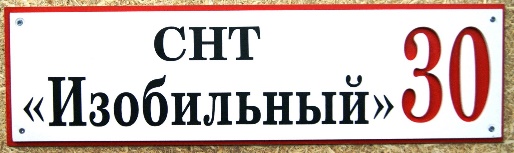 ААБББВ8.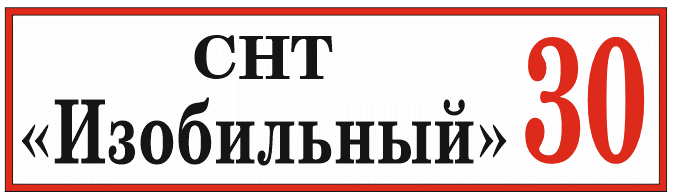 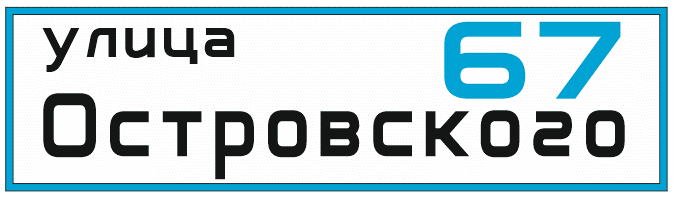 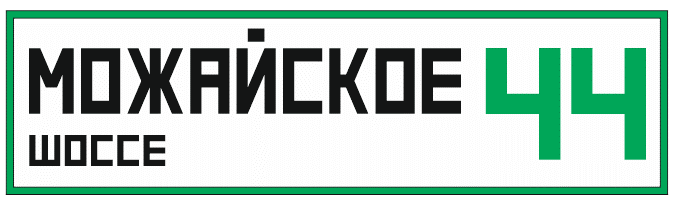 8.Размер знака 650  × 180 ммМатериал: Основа - композитный лист, буквы –цветная пленка , цифры прорезанные – пластик ПВХЦена - 1100 р.Размер знака 650  × 180 ммМатериал: Основа - композитный лист, буквы –цветная пленка , цифры прорезанные – пластик ПВХЦена - 1100 р.Размер знака 650  × 180 ммМатериал: Основа - композитный лист, буквы –цветная пленка , цифры прорезанные – пластик ПВХЦена - 1100 р.Размер знака 650  × 180 ммМатериал: Основа - композитный лист, буквы –цветная пленка , цифры прорезанные – пластик ПВХЦена - 1100 р.Размер знака 650  × 180 ммМатериал: Основа - композитный лист, буквы –цветная пленка , цифры прорезанные – пластик ПВХЦена - 1100 р.Размер знака 650  × 180 ммМатериал: Основа - композитный лист, буквы –цветная пленка , цифры прорезанные – пластик ПВХЦена - 1100 р.Размер знака 650  × 180 ммМатериал: Основа - композитный лист, буквы –цветная пленка , цифры прорезанные – пластик ПВХЦена - 1100 р.9.Фото знакаФото знакаФорма табличек Форма табличек Форма табличек Форма табличек Форма табличек 9.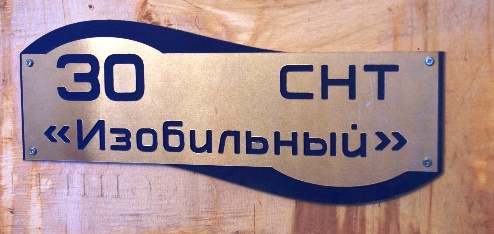 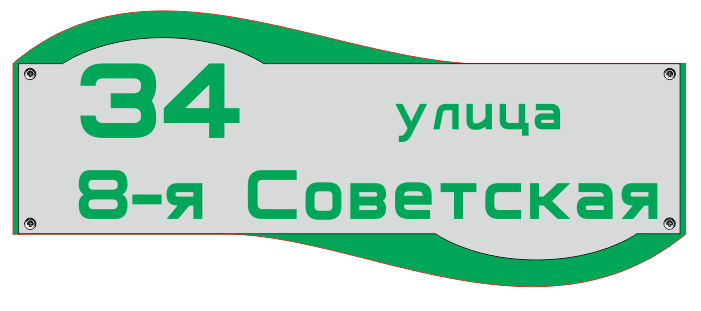 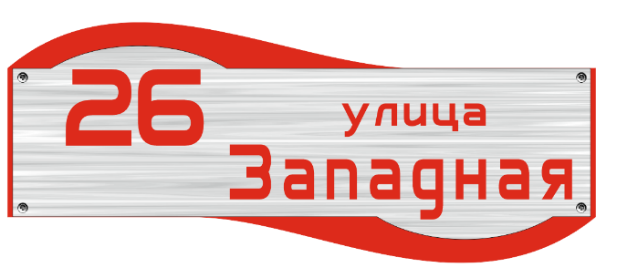 9.Размер знака 600  × 246 ммМатериал: Тыльная часть - композитный лист, фронтальная часть – алюминийЦена - 1200 р.Размер знака 600  × 246 ммМатериал: Тыльная часть - композитный лист, фронтальная часть – алюминийЦена - 1200 р.Размер знака 600  × 246 ммМатериал: Тыльная часть - композитный лист, фронтальная часть – алюминийЦена - 1200 р.Размер знака 600  × 246 ммМатериал: Тыльная часть - композитный лист, фронтальная часть – алюминийЦена - 1200 р.Размер знака 600  × 246 ммМатериал: Тыльная часть - композитный лист, фронтальная часть – алюминийЦена - 1200 р.Размер знака 600  × 246 ммМатериал: Тыльная часть - композитный лист, фронтальная часть – алюминийЦена - 1200 р.Размер знака 600  × 246 ммМатериал: Тыльная часть - композитный лист, фронтальная часть – алюминийЦена - 1200 р.10.Фото знакаФото знакаФото знакаФото знакаФото знака10.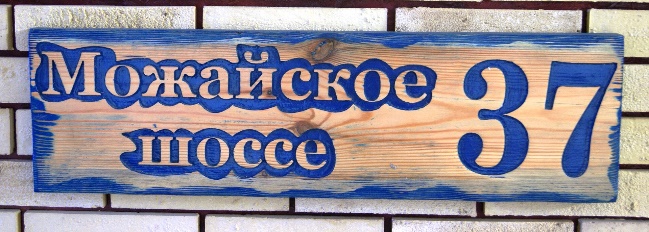 ААБ Б 10.10.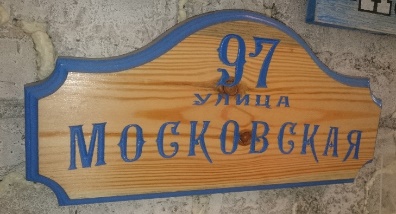 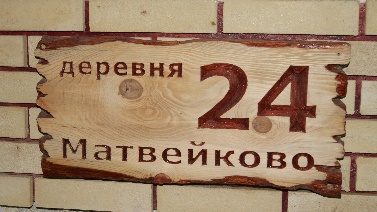 10.Размер знаков произвольныйМатериал: Сосна, лиственница.  Дерево окрашено и покрыто яхтным лаком.Цена – в зависимости от породы дерева и размеров.Размер знаков произвольныйМатериал: Сосна, лиственница.  Дерево окрашено и покрыто яхтным лаком.Цена – в зависимости от породы дерева и размеров.Размер знаков произвольныйМатериал: Сосна, лиственница.  Дерево окрашено и покрыто яхтным лаком.Цена – в зависимости от породы дерева и размеров.Размер знаков произвольныйМатериал: Сосна, лиственница.  Дерево окрашено и покрыто яхтным лаком.Цена – в зависимости от породы дерева и размеров.Размер знаков произвольныйМатериал: Сосна, лиственница.  Дерево окрашено и покрыто яхтным лаком.Цена – в зависимости от породы дерева и размеров.11.Фото знакаЦвета цифр Цвета цифр Цвета цифр Цвета цифр 11.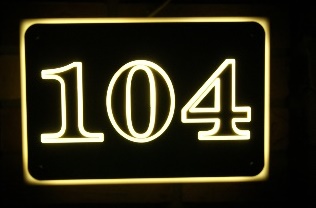 АББВ11.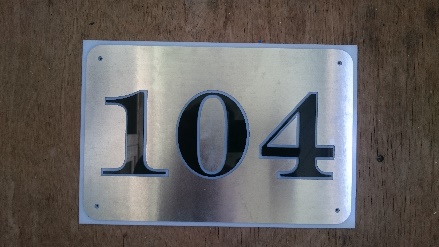 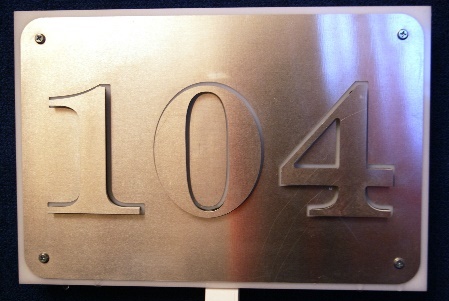 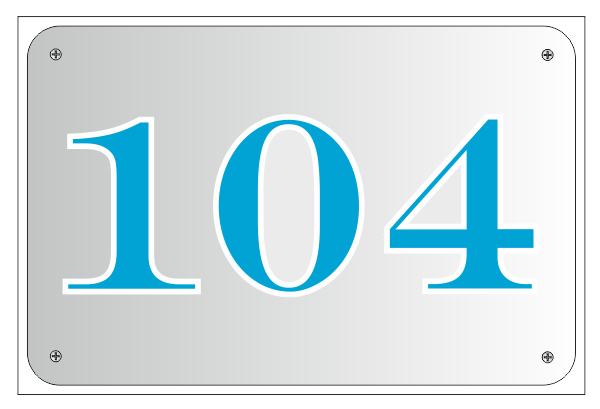 11.Размер знака 300 × 200 ммМатериал: Корпус - ПВХ, фронтальная часть – оргстекло, прорезной алюминий, цифры – цветной полистирол.Подсветка – светодиоды.Цена - 2500 р.Размер знака 300 × 200 ммМатериал: Корпус - ПВХ, фронтальная часть – оргстекло, прорезной алюминий, цифры – цветной полистирол.Подсветка – светодиоды.Цена - 2500 р.Размер знака 300 × 200 ммМатериал: Корпус - ПВХ, фронтальная часть – оргстекло, прорезной алюминий, цифры – цветной полистирол.Подсветка – светодиоды.Цена - 2500 р.Размер знака 300 × 200 ммМатериал: Корпус - ПВХ, фронтальная часть – оргстекло, прорезной алюминий, цифры – цветной полистирол.Подсветка – светодиоды.Цена - 2500 р.Размер знака 300 × 200 ммМатериал: Корпус - ПВХ, фронтальная часть – оргстекло, прорезной алюминий, цифры – цветной полистирол.Подсветка – светодиоды.Цена - 2500 р.12.Фото знакаОформление знаков Оформление знаков Оформление знаков Оформление знаков Оформление знаков Оформление знаков 12.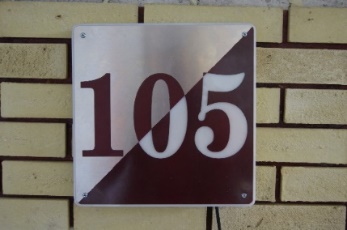 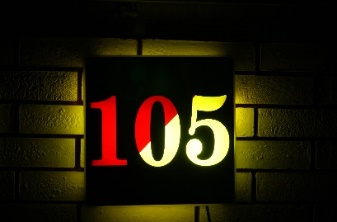 АББВВГ12.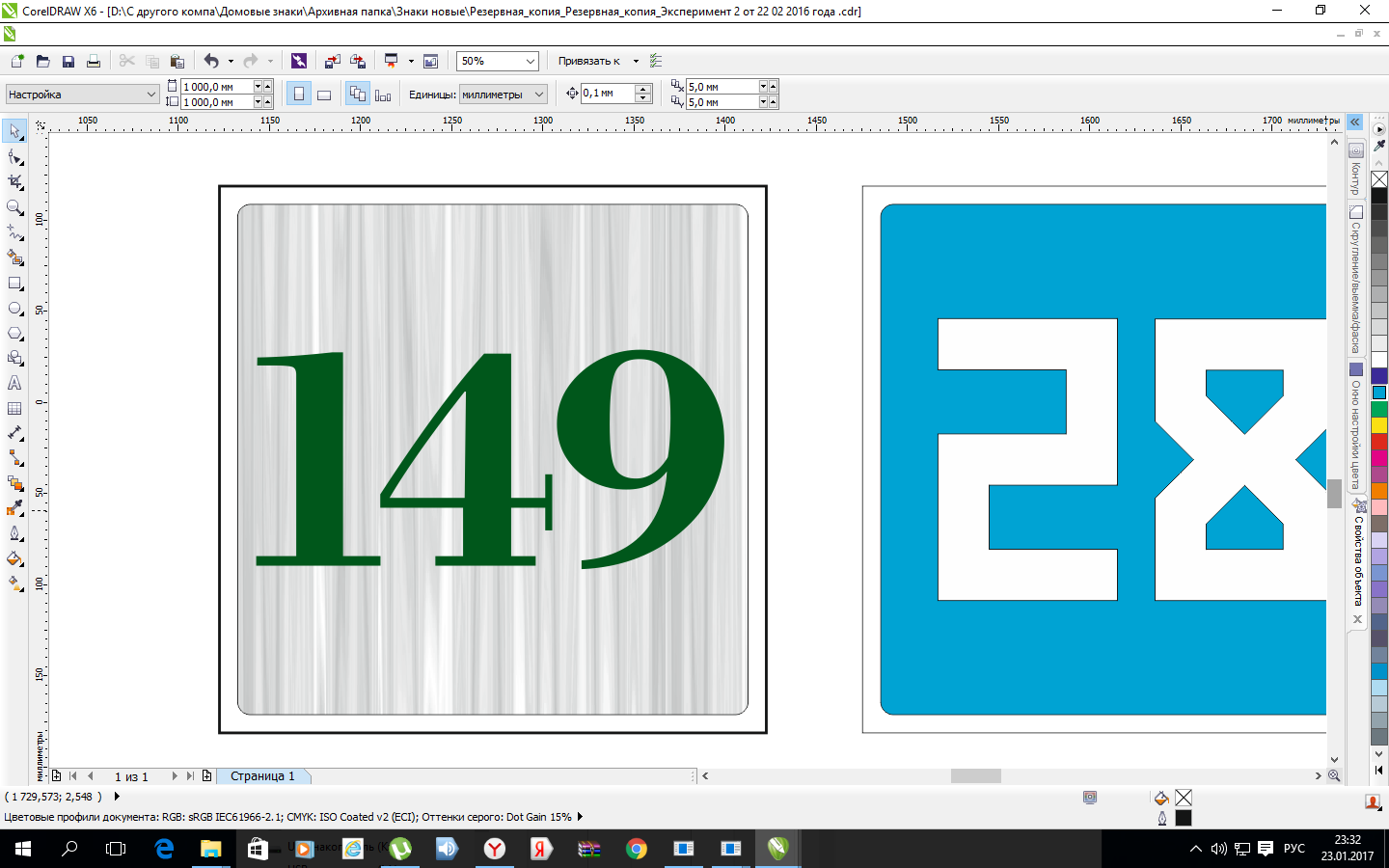 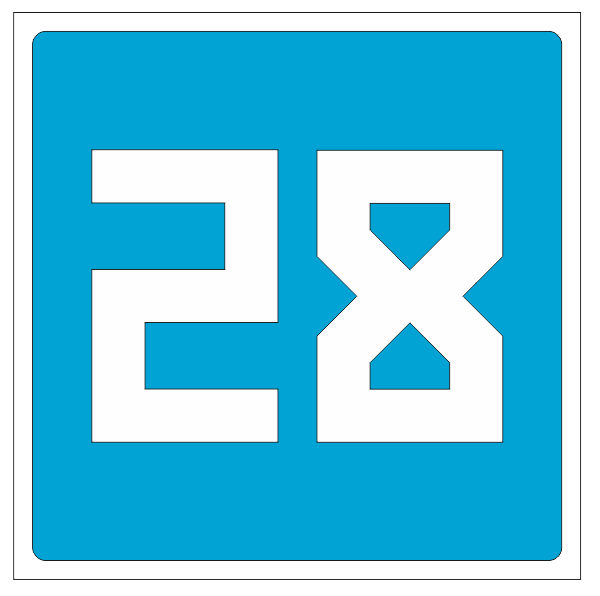 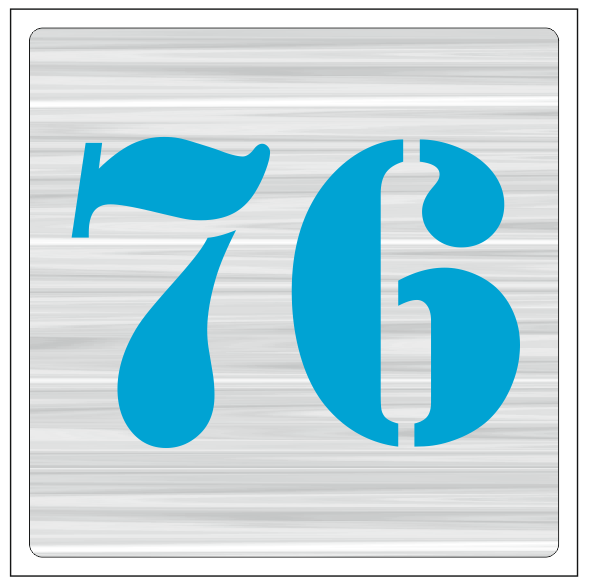 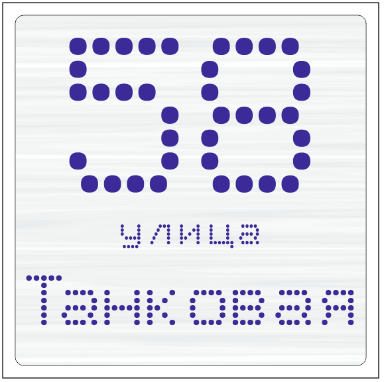 12.Размер знака 300 × 300 ммКорпус - ПВХ, фронтальная часть – оргстекло, прорезной алюминий, цифры – цветной полистирол.Подсветка – светодиоды.Цена - 2500 р.Размер знака 300 × 300 ммКорпус - ПВХ, фронтальная часть – оргстекло, прорезной алюминий, цифры – цветной полистирол.Подсветка – светодиоды.Цена - 2500 р.Размер знака 300 × 300 ммКорпус - ПВХ, фронтальная часть – оргстекло, прорезной алюминий, цифры – цветной полистирол.Подсветка – светодиоды.Цена - 2500 р.Размер знака 300 × 300 ммКорпус - ПВХ, фронтальная часть – оргстекло, прорезной алюминий, цифры – цветной полистирол.Подсветка – светодиоды.Цена - 2500 р.Размер знака 300 × 300 ммКорпус - ПВХ, фронтальная часть – оргстекло, прорезной алюминий, цифры – цветной полистирол.Подсветка – светодиоды.Цена - 2500 р.Размер знака 300 × 300 ммКорпус - ПВХ, фронтальная часть – оргстекло, прорезной алюминий, цифры – цветной полистирол.Подсветка – светодиоды.Цена - 2500 р.Размер знака 300 × 300 ммКорпус - ПВХ, фронтальная часть – оргстекло, прорезной алюминий, цифры – цветной полистирол.Подсветка – светодиоды.Цена - 2500 р.12.Фотографии знаковФотографии знаковФотографии знаковФотографии знаковФотографии знаковФотографии знаковФотографии знаков12.АББВВГГ12.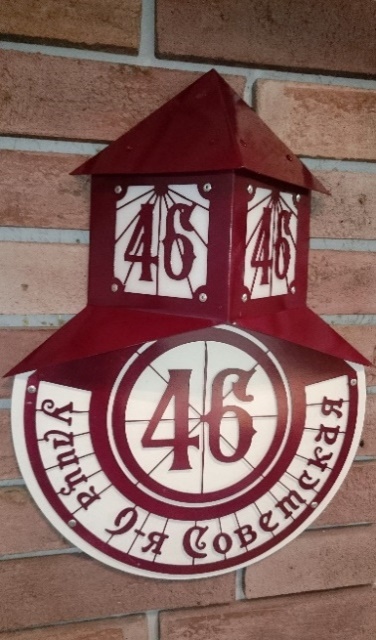 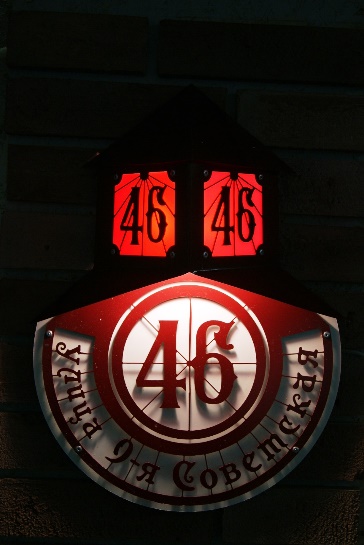 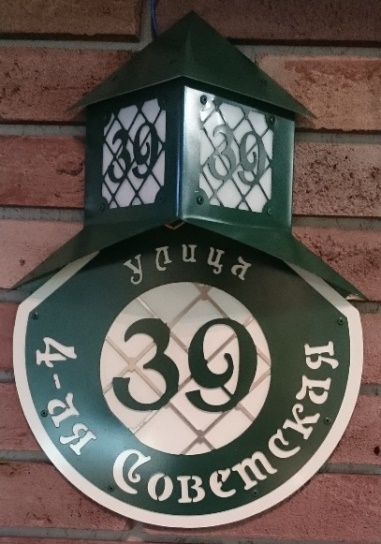 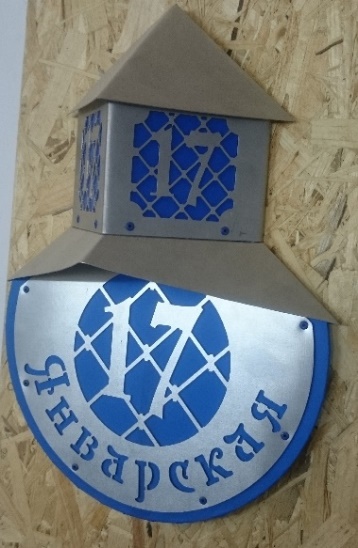 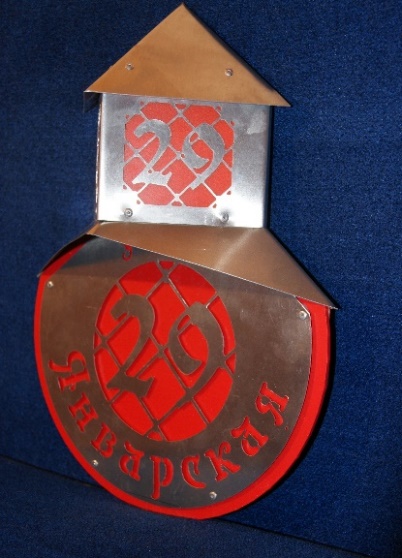 12.Размер знака 300  × 412 ммМатериал: Основа - композитный лист, фронтальная часть – прорезной алюминий, оргстекло, цветная пленка.Подсветка – лампа накаливания под патрон Е27, возможна установка светодиодной подсветки.Цена - 3500 р. (подсветка лампой накаливания) Цена - 3700 р. (светодиодная подсветка)Размер знака 300  × 412 ммМатериал: Основа - композитный лист, фронтальная часть – прорезной алюминий, оргстекло, цветная пленка.Подсветка – лампа накаливания под патрон Е27, возможна установка светодиодной подсветки.Цена - 3500 р. (подсветка лампой накаливания) Цена - 3700 р. (светодиодная подсветка)Размер знака 300  × 412 ммМатериал: Основа - композитный лист, фронтальная часть – прорезной алюминий, оргстекло, цветная пленка.Подсветка – лампа накаливания под патрон Е27, возможна установка светодиодной подсветки.Цена - 3500 р. (подсветка лампой накаливания) Цена - 3700 р. (светодиодная подсветка)Размер знака 300  × 412 ммМатериал: Основа - композитный лист, фронтальная часть – прорезной алюминий, оргстекло, цветная пленка.Подсветка – лампа накаливания под патрон Е27, возможна установка светодиодной подсветки.Цена - 3500 р. (подсветка лампой накаливания) Цена - 3700 р. (светодиодная подсветка)Размер знака 300  × 412 ммМатериал: Основа - композитный лист, фронтальная часть – прорезной алюминий, оргстекло, цветная пленка.Подсветка – лампа накаливания под патрон Е27, возможна установка светодиодной подсветки.Цена - 3500 р. (подсветка лампой накаливания) Цена - 3700 р. (светодиодная подсветка)Размер знака 300  × 412 ммМатериал: Основа - композитный лист, фронтальная часть – прорезной алюминий, оргстекло, цветная пленка.Подсветка – лампа накаливания под патрон Е27, возможна установка светодиодной подсветки.Цена - 3500 р. (подсветка лампой накаливания) Цена - 3700 р. (светодиодная подсветка)Размер знака 300  × 412 ммМатериал: Основа - композитный лист, фронтальная часть – прорезной алюминий, оргстекло, цветная пленка.Подсветка – лампа накаливания под патрон Е27, возможна установка светодиодной подсветки.Цена - 3500 р. (подсветка лампой накаливания) Цена - 3700 р. (светодиодная подсветка)